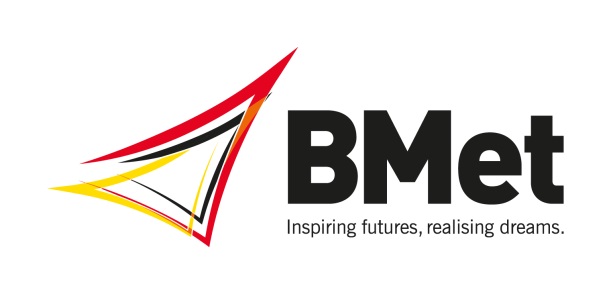 Ethnicity Pay Gap Report 20221. IntroductionWe are pleased to publish this year’s Ethnicity Pay Gap report as part of our commitment to being a truly diverse and inclusive organisation which includes recruiting, retaining and advancing a diverse workforce.  Unlike gender pay gap legislation there remains no requirement for employers to publish their ethnicity pay gap. We continue as previous years to use this equality measure to show the difference in average earnings between employees who are who are from a Black, Asian and Minority Ethnic background (BAME) and those who are from a white background.  Historic pay gap reports can be found on the college’s website Corporate Policies and Procedures - Birmingham Metropolitan College (bmet.ac.uk)2. Pay gap reporting explainedThe ethnicity pay gap shows the difference in the average hourly rate of pay between Black, Asian and Minority Ethnic and white individuals in an organisation, expressed as a percentage of the average white earnings. We have followed the statutory gender pay gap reporting methodology when calculating our ethnicity pay gap to provide a mean and median calculation and distribution across pay quartiles.  Unlike gender, our ethnicity disclosure rate is not at 100% (currently it stands at 82%) which means that any individuals with undisclosed ethnicities are excluded from our calculations.This ethnicity pay gap report includes: the mean gap in pay 1the median gap in pay 2the distribution of ethnic groups by pay quartile3 It is important to note that ethnicity pay gap is different to the issue of equal pay which is governed by the Equality Act, namely the legal requirement to pay two individuals the same for equal work.  The ethnicity pay gap is the difference between the gross hourly earnings for individuals across an organisation, irrespective of the roles they undertake.1 mean – This is the average value of the data set. By taking into account the full earnings distribution, the mean takes into account the low and high earners in an organisation. 2 median – This is the middle value of the data set. By identifying the wage of the middle earner, the median is the best representation of the ‘typical’ ethnic difference. 3 This data illustrates the spread of earners across an organisation helping to show employers where certain groups’ progress might be stalling.3. The ethnicity pay gap at BMet Figures are drawn from 712 staff who qualify as ‘full pay relevant employees’ 4 on the snapshot date of 31st March 2022. 605 are salaried employees and 107 are hourly paid associates. There has been a small decrease in staff numbers overall from 2021 (791) and no change in the ethnic representation across the workforce (See Table 1).In 2022:413 staff are white (393 White British + 20 White Other and White Irish)173 are from a Black, Asian and Minority Ethnic background126 staff are ‘not known’ (includes 10 people who ‘prefer not say’)  Table 1 – Percentage ethnic split over 3 yearsIn 2022:The mean ethnic pay gap is 3.9% The median ethnic pay gap is 4.9% Table 2 – mean and median pay gap with hourly rates over 3 years4 The figures have been calculated using the standard methodologies for gender pay gap reporting specified in the Equality Act 2010 (Specific Duties and Public Authorities) Regulations 2017. BMet’s full pay relevant employees include salaried employees and hourly paid workers. The college has based its report on the ethnicity identification held within HR systems.Table 3 Percentage of white, BAME and ‘not known’ employees in the 4 pay band quartiles; with 2020/1 comparisonsTable 4 Distribution of white and BAME employees across quartiles in 2022 with 2021/20 comparisonsSalaried and Hourly Paid ComparisonsIn 2022 605 staff are salaried employees.  62.5% are white, 25.6% BAME and 11.9% not known. 107 staff are hourly paid. 32.7% are white and 16.8% are BAME with a much greater percentage of not known (50.5%)    The pay gap profile for just salaried staff is on par with the whole workforce although the mean pay gap is lower at 2.8%. The pay gap widens greatly when calculating just the hourly paid staff with an 15.3% median gap and 11.9 % mean gap.  This arises because our hourly paid BAME staff are most concentrated in the lowest quartile in professional services roles.  See Table 6 Table 6 Comparison of salaried and hourly paid against whole workforceTable 7 Percentage of White and BAME in the 4 pay band quartiles; salaried, hourly paid and whole workforceTable 8  Distribution of BAME staff across quartiles in 2022; salaried, hourly paid and whole workforce4. Supporting commentary BMet’s median ethnicity pay gap is at 4.9%.Based on the two-category ethnicity breakdown (that is white, including White British and White Other, and BAME groups) this is an improvement on West Midland’s rates (9.5% gap) and closer to the 2019 national rates of 2.3%. (See here). In March 2022 BMet’s employees constituted 55.2% White British, 2.8% White Other and 24.3% BAME.  The most recent census data, which is from 2011, provides the following for the West Midlands: 79.2% White British; 3.6% White Other; and 15.3% BAME. When compared with more current data from other institutions in Birmingham, BMet’s workforce profile is similar to that reported for 2021 by both Birmingham University (21%) and Birmingham City University (23%). The proportion of BAME employees is however lower than South & City College and Joseph Chamberlain College whose latest reported figures (2020) are 35% and 43% respectively. Whilst staff numbers have decreased overall there remains an under-representation of staff from a Black, Asian and Minority Ethnic background in the upper quartile. See Table 3 and Table 4.  The narrowing of the pay gap from 2021 (from 11.7% to 4.9%) can be largely attributed to the following:there has been a reduction in the proportion of BAME staff in the lower quartile and an increase in the proportion of BAME staff in the upper quartile. BAME staff remain in heaviest concentration in the middle quartilesWe know that the aggregated ethnicity classification can hide disparities between groups. For example, national data in 2019 shows that employees of Chinese, Indian and White/Asian ethnicity all had higher median hourly pay than White British employees whilst employees in the Pakistani, White/Black African and Bangladeshi ethnic groups had lowest median hourly pay (the latter group earning 20% less than White British workers). When we explore the different ethnic groups at BMet we see that the largest groups are Indian (27% of BAME staff), Black Caribbean (24%) and Pakistani (17%); with African (6%), White/Black Caribbean (6%) and Asian Other (5%) being the next largest groups (of BAME staff). See Table 9 for hourly pay of these groups.Table 9 Hourly pay for the largest ethnic groups at BMet5. Future action We continue to develop a culture around diversity and inclusion ensuring that we are providing an inclusive and respectful working environment where everyone is engaged and is able to develop.  The activities aimed at ensuring that we are able to attract, develop and retain BAME talent are being driven across college with the support of the Black Leadership Group, the Student Commission for Racial Justice (Leaders Unlocked) and the College’s 10 point plan for an anti-racist FE system.Our future commitments include: A BMet Strategy with specific targets for 2030 of increasing BAME representation at college at all levels Further work with our staff recruitment project with the aim of broadening our reach and ensuring that our recruitment practices are inclusiveContinuing analysis of recruitment, retention and progression at different levels  Activities to improve the ethnicity disclosure rateContinuing positive action as both an employer and an education provider to encourage BAME individuals into leadership and management roles or areas where there is poor participationFurther embedding of the performance development process to ensure that career conversations take place Further development of diversity and inclusion skills, behaviours and practices including the mitigation of unconscious bias and challenge of stereotypes  Active promotion of flexible and agile working arrangements for existing and potential employees; including the promotion of flexible working at an early recruitment stage Category202220222021202120202020Category%Nos%No’s%No’sWhite58.0%41353.9%42660.1%464BAME24.3%17324.0%19022.3%172Not known 17.7%12622.1%17517.6%136Total employees100%712100%791100%772202220222021202120202020Pay gapPayPay gapHourly PayPay gapHourly payMean3.9%10.1%4.1%Mean White£18.57£18.42£18.11Mean BAME£17.85£16.56£17.37Median4.9%11.7%2.4%Median White£19.98£19.49£18.85Median BAME£19.00£17.21£18.40Quartiles (nos in each quarter)2022202220222021202120212020 193 in each quartile2020 193 in each quartile2020 193 in each quartileQuartiles (nos in each quarter)WhiteBAMENKWhiteBAMENKWhiteBAMENKUpper (178)67.4% (120)19.7% (35)12.9% (23)69.7% (138)18.7% (37)11.6% (23)62.7% 17.6% 19.6% Upper Middle (178)54.5% (97)27.0% (48)18.5% (33)56.6% (112)29.8% (59)13.6% (27) 64.2% 27.5% 8.3%Lower Middle (178)56.2% (100)30.3% (54)13.5% (24)51.8% (102)26.4% (52)21.8% (43)55.4% 25.9% 18.7% Lower (178)53.9% (96)20.2% (36)25.8% (46)37.4% (74)21.2% (42)41.4% (82)58.0% 18.1% 23.8% Quartiles2022202220222021202120202020WhiteBAMENKWhiteBAMEWhiteBAMEUpper 29.1%20.2%18.3%32.4%19.4%26.1% 19.8%Upper Middle 23.5%27.7%26.2%26.3%31.1%26.7% 30.8%Lower Middle 24.2%31.2%19.0%23.9%27.4%23.1% 29.1%Lower 23.2%20.8%36.5%17.4%22.1%24.1% 20.3% SalariedSalariedWhole WorkforceWhole WorkforceHourly PaidHourly PaidMean Gender Pay Gap 2.8%2.8%3.9%3.9%11.9%11.9%Median Gender Pay Gap4.9%4.9%4.9%4.9%15.3%15.3%WhiteBAMEWhiteBAME WhiteBAME Mean Hourly Pay£18.64£18.11£ 18.57£17.85   £17.73£15.62Median Hourly Pay £19.98£19.00£19.98£19.00£19.60£16.602022Salaried Staff151/2 staff per quartileSalaried Staff151/2 staff per quartileWhole Workforce178 staff per quartileWhole Workforce178 staff per quartileHourly Paid26/7 staff per quartileHourly Paid26/7 staff per quartileQuartilesWhiteBAMEWhiteBAMEWhite BAMEUpper 71.1%19.7%67.4%19.7%33.3%14.8%Upper Middle 62.3%31.1%54.5%27.0%23.1%19.2%Lower Middle 58.9%27.8%56.2%30.3%48.1%11.1%Lower 59.6%22.5%53.9%25.8%25.9%22.2%QuartilesSalariedHourly PaidWhole WorkforceUpper 19.4%22.2%20.2%Upper Middle 30.3%27.8%27.7%Lower Middle 28.4%16.7%31.2%Lower 21.9%33.3%20.8%Categories2022No’sMean Hourly PayMedian Hourly Pay2021No’sMean Hourly PayMedian Hourly Pay2020No’sMean Hourly PayMedian Hourly PayWhite413£18.57£19.98426£18.42£19.49464£18.11£18.85Indian46£18.17£19.9851£18.77£17.4950£17.51£18.99Black Caribbean42£18.35£18.3945£15.25£15.0541£18.40£17.10Pakistani29£17.70£18.2736£16.83£17.2128£17.81£18.42